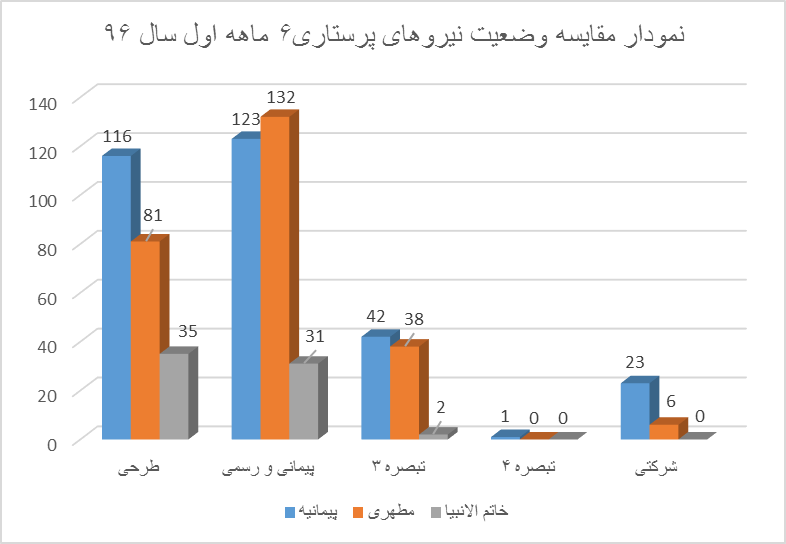 جدول مقایسه ای وضعیت نیروهای درمانی 6 ماهه اول سال 1396جدول مقایسه ای وضعیت نیروهای درمانی 6 ماهه اول سال 1396جدول مقایسه ای وضعیت نیروهای درمانی 6 ماهه اول سال 1396جدول مقایسه ای وضعیت نیروهای درمانی 6 ماهه اول سال 1396جدول مقایسه ای وضعیت نیروهای درمانی 6 ماهه اول سال 1396جدول مقایسه ای وضعیت نیروهای درمانی 6 ماهه اول سال 1396جدول مقایسه ای وضعیت نیروهای درمانی 6 ماهه اول سال 1396جدول مقایسه ای وضعیت نیروهای درمانی 6 ماهه اول سال 1396عنوان پیمانیهمطهریخاتم الانبیادرصد پیمانیهدرصد مطهریدرصد خاتم الانبیادرصد خاتم الانبیاطرحی116813538.0%31.5%51.5%51.5%پیمانی و رسمی1231323140.3%51.4%45.6%45.6%تبصره 34238213.8%14.8%2.9%2.9%تبصره 41000.3%0.0%0.0%0.0%شرکتی23607.5%2.3%0.0%0.0%جمع30525768100.0%100.0%100.0%100.0%